Curriculum Vitae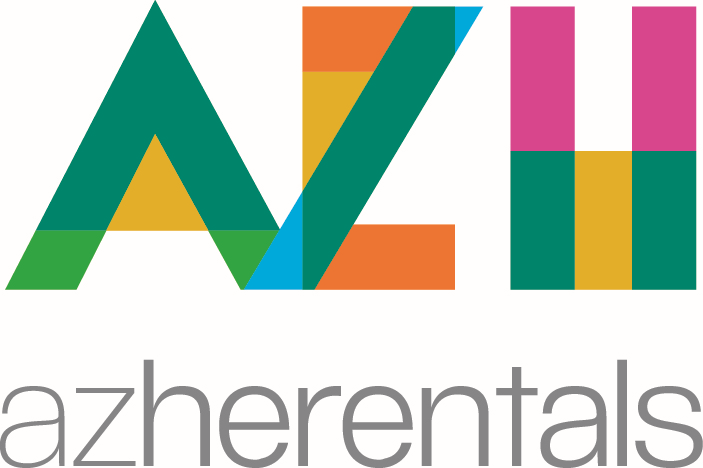 Personalia
Naam			Adres			Geboortedatum	Telefoon		E-mail			Werkervaring20XX - heden		XXX20XX – 20XX		X			XXOpleidingen20XX – 20XX		X20XX – 20XX		XCursussen20XX			X